Pages 207 - 214 « Un samedi d’avril, Élise retourna à la prison […] Elle disparut sans se retourner. »Élise retourne à la prison après un mois d’absence intentionnelle.  Même si la visite commence avec une conversation assez superficielle, elle tourne rapidement plus sérieuse.  Élise annonce à Sam Louis qu’elle le regarde comme une mère - celle qu’il aurait pu avoir. Quelqu’un qui ne repousse pas, qui accueille, qui aime, qui ne juge pas et qui pardonne. Néanmoins, elle ajoute qu’avant de pardonner, il faut comprendre les actes. Elle l’interroge sur le manque de remords et propose que ce soit le remords qui peut le rendre plus humain.  Au contraire, il rejette cette idée.  Sam révèle son modèle et son alter ego, le tigre, comme chasseur supérieur en décrivant le mode opératoire du prédateur.  Par la suite, Élise revit les crimes de la perspective de Sam incarnant l’animal sauvage. Mise en route (5 min) - Une mère est quelqu'un qui...Montrer aux apprenants le clip vidéo suivant : https://www.youtube.com/watch?v=dJwybHJzYFs. Distribuer une petite feuille par apprenant. Individuellement : Terminez la phrase : À mon avis, une mère est quelqu’un qui…Pistes de correction : À mon avis, une mère est quelqu'un qui a mis au monde un ou plusieurs enfants ou qui a adopté un/des enfant(s), qui aime son enfant sans réserve et sans conditions, qui protège/ nourrit/éduque etc. Pour aller plus loin… Discuter l’amour parental en groupe : Qu’est-ce que c’est ? Est-il toujours sans réserve ? Les parents peuvent-ils pardonner toutes les transgressions / tous les actes de leurs enfants ? Pourquoi/pas ?Pistes de correction : L’amour parental est un sentiment que ressent un parent pour son ou ses enfants et qui contribue à l'attachement parents-enfants. C’est ce sentiment qui mène le parent à prendre soin de l’enfant.  À mon avis, un parent doit tout pardonner parce que l’amour parental devrait être sans conditions. Je crois que c’est possible, mais il y a quelques actes trop graves pour pardonner par exemple... D’après moi, … etc. Activité 1 – Les mères de la nouvelles (10 min)Distribuer la fiche apprenant. Aider les apprenants à comprendre les nuances de sens des différents adjectifs. Dire aux apprenants de se mettre en binôme et leur demander de placer les adjectifs de la liste dans les bonnes colonnes en les attribuant à la mère appropriée.Pistes de correction :Demander aux apprenants de considérer les personnages maternels avant de faire cette activité, individuellement.Dans la nouvelle toutes les mères sont différentes. En utilisant le tableau ci-dessus et ce qu’ils ont déjà lu, demander aux apprenants de rédiger un paragraphe bref pour décrire chaque mère et son rôle dans la nouvelle. Ils doivent considérer les actions de ces femmes ainsi que les conséquences et citer directement du texte pour soutenir leur description.Pistes de correction Élise est une mère qui subit la perte de sa fille unique, Laure, qui elle a évidemment adoré. Elle s'intéresse à Sam Louis et dit qu’elle le voit comme “une mère” (p.210) qui est, selon elle, quelqu’un qui ne repousse pas, qui accueille, qui aime, qui ne juge pas et qui pardonne” son/ses enfant(s) (p.210). Elle cherche à comprendre pourquoi il a commis ces actes violents, parce qu’elle dit : “ Avant de pardonner, il faut comprendre” (p.211). Donc, Sam Louis lui dévoile son alter ego bestial, le tigre. Cette révélation importante peut expliquer le comportement indifférent de Sam Louis envers ses victimes et leurs familles, ainsi que son attitude vantardise à propos de ses crimes violents et brutaux. La génitrice de Sam qui ne l’a pas gardé après sa naissance. “Orphelin de naissance…” (p.189).  Elle représente la première rejection maternelle. La mère Vartala est une mère d’accueil qui utilise simplement les enfants dont elle s’occupe pour gagner de l’argent de l’état. Elle est décrite comme étant « aussi sensible qu’un char d’assaut » (p.198) et une sorcière qui « a pigé » l’avenir du jeune Sam (p.199).  C’est à cause d’elle que Sam Louis se considère comme « quelqu’un dont personne ne veut » (p 199) - un monstre. Enfin, elle l’a aussi rejeté.  La mère Vartala représente le deuxième rejet maternel. Activité 2 – Le Tigre (3min) (p 212-213)Relire la description de la chasse du tigre et expliquer le vocabulaire. Individuellement. Selon Sam Louis il n’y a « rien de plus beau sur terre » qu’un tigre qui chasse et il fait une description saisissante et détaillée de ce processus.  Demander aux apprenants d’associer les phrases de la colonne A aux images de la colonne B en faisant référence à cette description. Corrigé :Activité 3 – L'Humanité ou La Bestialité (10 min)Discuter les définitions de l'humanité et de la bestialité (l’animalité) en classe. L’Humanité: Un ensemble des caractères par lesquels un être vivant appartient à l'espèce humaine, ou se distingue des autres espèces animales. La Bestialité: Un ensemble des caractères, des attributs propres à l'animal, par opposition aux facultés humaines.Diviser les apprenants en deux groupes pour mieux connaître l’Humanité et la Bestialité. Demander aux apprenants de trouver les caractéristiques appropriées à chaque concept en utilisant le tableau de l'activité 3 de la fiche apprenant.  En groupes : demander aux apprenants de regarder les caractéristiques au tableau et de relever seulement celles qui appartiennent à leur groupe soit L’Humanité soit La Bestialité. [5 min]  Mettre l’image ci-dessous au tableau et faire un remue-méninge pour montrer les différentes caractéristiques de chaque terme et découvrir les points communs. 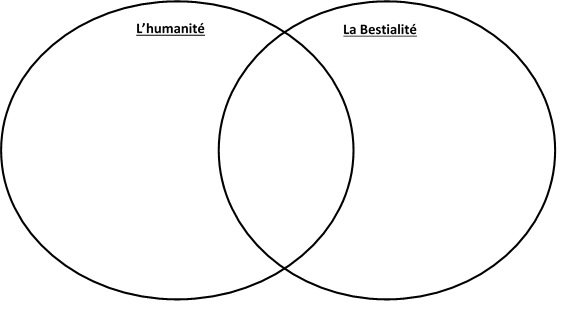 Pistes de correction :Activité 4 – Quelques termes centraux.  (5 min)Discuter les termes du tableau pour aider les apprenants à les comprendre et à apercevoir les nuances subtiles qui existent entre eux. En grand groupe demander aux apprenants de considérer les différences entre « le blâme » et « la culpabilité », entre « le pardon » et « les remords » etc. Pistes de correction :Quelqu’un blâme quelqu’un d’autre pour une faute. La culpabilité est un sentiment personnel. On accorde son pardon à quelqu’un, on pardonne quelqu’un. Les remords sont comme la culpabilité, c’est un sentiment personnel.Demander aux apprenants de relier individuellement chaque terme à la définition qui convient.Corrigé :Pistes de correction :1.  Sam ne se sent pas comme un être humain parce que pendant toute sa vie il a été rejeté et repoussé par les humains, en particulier ses figures maternelles. « Boucle-la avec tes familles ! Moi, je n’ai pas reçu de famille. Clair ? Alors les familles, je les vomis. D’accord ? » (p. 212)2. À mon avis, Sam choisit le tigre comme modèle parce qu’il s'identifie à cet animal. Pour lui, il n’y a « rien de plus beau sur terre ». Il décrit cet animal de façon très positive : « un magicien du camouflage » avec des capacités/habilités qui le rendent supérieur aux êtres humains : « Nul n'égale son niveau chez les humains, personne n’allie la puissance et la légèreté, la souplesse et la musculation. Personne ! » (p. 213). En s’identifiant au tigre, Sam rejoint le monde animal et s'éloigne de l'humanité. 3. En tant que tigre, Sam n’a pas à se soumettre aux sentiments moraux qui appartiennent au domaine des humains. Les animaux agissent instinctivement. Ils ne peuvent pas être reconnus coupables des mauvaises actions qu’ils commettent, comme par exemple l’acte de tuer. En adoptant l’alter ego du tigre, Sam évite donc de se sentir responsable ou coupable de ses crimes. Ainsi, il peut justifier les douleurs de son enfance et son comportement inhumain.  Activité 5 – La compréhension : Vrai ou Faux (3 min)Dire si les affirmations données sont vraies ou fausses et justifier par quelques mots du texte. Activité 6 – La compréhension (p. 207- 214) (5 min)Demander aux apprenants de relire cette partie avant de commencer cette activité individuellement.Pistes de correction :1. Sam Louis dit qu’il s’occupe de monter des prises électriques multiples en plastique à l’atelier. Que fait-il en réalité ?Sam Louis continue de vivre malhonnêtement parce qu’il s'occupe d’activités illégales en prison. Il a volé le business de trafic de cannabis d’un autre prisonnier. Il opère illégalement, en utilisant comme couverture le montage de prises multiples. (p. 208)2. Pensez-vous qu’Élise est tombée amoureuse de Sam Louis ? Sinon, pourquoi s'intéresse-t-elle à lui ? Non, Élise n’est pas tombée amoureuse de Sam Louis. Elle dit qu’elle le regarde comme une mère regarde son enfant - la mère que Sam Louis n’a jamais eue et pas comme les mères de son enfance. « Quelqu’un qui ne repousse pas. Quelqu’un qui accueille. Quelqu’un qui aime. Quelqu’un ne juge pas. Quelqu’un qui pardonne. » (p. 210)3. Comment Élise décrit-elle l’apparence physique de Sam Louis ?Elle examine son apparence physique après qu’il dit qu’elle est amoureuse de lui. Elle observe son physique imposant, fort et musclé. Elle dit que les filles auraient pu être attirées par lui. (p. 209)4. « Ils partageaient un lien étrange. Deux fous. Deux anéantis. » (p.210) Cette citation fait référence à la situation anormale de Sam Louis et Élise. Faites une description brève de cette situation.La situation est extrêmement anormale. Le cadre est une prison en Alsace où il y a un tueur en série incarcéré pour le viol et le meurtre de 15 jeunes filles. En plus, la mère d’une de ces victimes rend visite au prisonnier depuis 5 ans et elle dit qu’elle s’intéresse à lui comme une mère. 5. Comment les paroles de Sam Louis perturbent-elles l’apparent contrôle d’Élise pendant cette visite ? Donnez trois exemples et justifiez-les avec une citation du texte. 6. Relevez dans la partie (p.207-214) un passage où les émotions d’Élise deviennent incontrôlables. Sam Louis dit à Élise que même si elle le comprend, sa fille ne reviendra jamais. Elle perd son sang-froid et elle hurle en décrivant son angoisse personnelle. Elle connaît bien la réalité de la perte de sa fille qui ne retournera jamais. Elle reproche à Sam Louis qu’un “fumier comme lui” est coupable de lui avoir arraché sa fille. Élise est consciente que l’absence de sa fille est totale et que la rechercher est futile.  Pour aller plus loin :Expression orale – Jeu de rôle – « C'était pas moi ! » (3 min)1. En binôme.  Votre ami a fait quelque chose de grave contre vous. Vous le confrontez, mais il se déculpabilise. Jouez la scène. 2. En binôme.  Votre chien, Bruno, que vous avez adopté de la SPA, a tué le chat de votre voisin. Le voisin veut se venger et insiste que Bruno soit piqué/euthanasié. Vous essayez de le défendre puisqu'il n’est qu’un animal.  Jouez la scène.Expression écrite et orale – Mon avatar (30 min)Travail individuel Demander aux apprenants de faire des recherches sur leurs animaux préférés et de relever quelques caractéristiques descriptives. Quel animal seriez-vous ? Pourquoi ? Créez un avatar et présentez-le en classe. PortfolioSection A : Rédaction créative sous conditions contrôlées (200-300 mots)Vous êtes Élise. Après cette troisième rencontre révélatrice avec Sam Louis vous vous sentez assez troublée. Racontez dans votre journal intime. Fiche réalisée par :Liza-Marié LAUBSER, Somerset College Gretha BURNETT, Paarl Girls’ HighLa vengeance du pardon, Éric-Emmanuel SCHMITTFICHE ENSEIGNANTNiveau A2/B1Partie n° 8 – Troisième visite : Sam - le tigrePartie n° 8 – Troisième visite : Sam - le tigreObjectifs principaux de la fiche - Découvrir la définition de la maternité- Découvrir le thème de l’humanité vs. la bestialité (la culture vs. la nature)- Comprendre les concepts comme la culpabilité, la responsabilité, les remords, la déculpabilisation, etc.- Comprendre l’intrigue de la nouvelleObjectifs linguistiques- Enrichir son lexique- Reformuler des phrasesActivités pour le portfolio- Rédaction créative sous conditions contrôlées (200-300 mots)EliseLa génitrice La mère Vartalagentille attentionnée fiabledéterminéeaimableémotionnelle fidèledétachéepas disponible indifférentedureégoïstearroganteacharnée cupideégoïsteméchanteindifférentepeu affectueusedure1.2. 3. 4. 5. 6. 7. 8. 9. 10.DFIJGCEBAHHUMANITÉ POINTS COMMUNSBESTIALITÉla vengeance la haine l’esprit le viol le pardon la conscience le remords la maltraitance le blâme la culpabilitéla responsabilité  la honte la culture l'âme la religionl'empathiela raison la maîtrisela manipulationla compassionla moralitéla confession la réflexion  la guerre les mensonges   la perversité l'indifférence un corpsse déplacer l'agression l’instinct la peur l’amour tuer nourrir la nature le rituel domestiquela libertéla communication la mémoire le pouvoir la gentillesse le désir  sauvage un corpsse déplacer l'agression l’instinct la peur l’amour tuer nourrir la nature le rituel domestiquelibertéla communication la mémoire le pouvoir la gentillesse le désir  la vengeance la haine l’esprit le viol le pardon la conscience le remords la maltraitance le blâme la culpabilitéla responsabilité  la honte la culture l'âme la religionl'empathiela raison la maîtrisela manipulationla compassionla moralitéla confession la réflexion  la guerre les mensonges   la perversité l'indifférence un corpsse déplacer l'agression l’instinct la peur l’amour tuer nourrir la nature le rituel domestiquela libertéla communication la mémoire le pouvoir la gentillesse le désir  sauvage un corpsse déplacer l'agression l’instinct la peur l’amour tuer nourrir la nature le rituel domestiquelibertéla communication la mémoire le pouvoir la gentillesse le désir  la vengeance la haine l’esprit le viol le pardon la conscience le remords la maltraitance le blâme la culpabilitéla responsabilité  la honte la culture l'âme la religionl'empathiela raison la maîtrisela manipulationla compassionla moralitéla confession la réflexion  la guerre les mensonges   la perversité l'indifférence un corpsse déplacer l'agression l’instinct la peur l’amour tuer nourrir la nature le rituel domestiquela libertéla communication la mémoire le pouvoir la gentillesse le désir  sauvage un corpsse déplacer l'agression l’instinct la peur l’amour tuer nourrir la nature le rituel domestiquelibertéla communication la mémoire le pouvoir la gentillesse le désir  la vengeance la haine l’esprit le viol le pardon la conscience le remords la maltraitance le blâme la culpabilitéla responsabilité  la honte la culture l'âme la religionl'empathiela raison la maîtrisela manipulationla compassionla moralitéla confession la réflexion  la guerre les mensonges   la perversité l'indifférence un corpsse déplacer l'agression l’instinct la peur l’amour tuer nourrir la nature le rituel domestiquela libertéla communication la mémoire le pouvoir la gentillesse le désir  sauvage un corpsse déplacer l'agression l’instinct la peur l’amour tuer nourrir la nature le rituel domestiquelibertéla communication la mémoire le pouvoir la gentillesse le désir  la vengeance la haine l’esprit le viol le pardon la conscience le remords la maltraitance le blâme la culpabilitéla responsabilité  la honte la culture l'âme la religionl'empathiela raison la maîtrisela manipulationla compassionla moralitéla confession la réflexion  la guerre les mensonges   la perversité l'indifférence un corpsse déplacer l'agression l’instinct la peur l’amour tuer nourrir la nature le rituel domestiquela libertéla communication la mémoire le pouvoir la gentillesse le désir  sauvage un corpsse déplacer l'agression l’instinct la peur l’amour tuer nourrir la nature le rituel domestiquelibertéla communication la mémoire le pouvoir la gentillesse le désir  la vengeance la haine l’esprit le viol le pardon la conscience le remords la maltraitance le blâme la culpabilitéla responsabilité  la honte la culture l'âme la religionl'empathiela raison la maîtrisela manipulationla compassionla moralitéla confession la réflexion  la guerre les mensonges   la perversité l'indifférence un corpsse déplacer l'agression l’instinct la peur l’amour tuer nourrir la nature le rituel domestiquela libertéla communication la mémoire le pouvoir la gentillesse le désir  sauvage un corpsse déplacer l'agression l’instinct la peur l’amour tuer nourrir la nature le rituel domestiquelibertéla communication la mémoire le pouvoir la gentillesse le désir  la vengeance la haine l’esprit le viol le pardon la conscience le remords la maltraitance le blâme la culpabilitéla responsabilité  la honte la culture l'âme la religionl'empathiela raison la maîtrisela manipulationla compassionla moralitéla confession la réflexion  la guerre les mensonges   la perversité l'indifférence un corpsse déplacer l'agression l’instinct la peur l’amour tuer nourrir la nature le rituel domestiquela libertéla communication la mémoire le pouvoir la gentillesse le désir  sauvage un corpsse déplacer l'agression l’instinct la peur l’amour tuer nourrir la nature le rituel domestiquelibertéla communication la mémoire le pouvoir la gentillesse le désir  la vengeance la haine l’esprit le viol le pardon la conscience le remords la maltraitance le blâme la culpabilitéla responsabilité  la honte la culture l'âme la religionl'empathiela raison la maîtrisela manipulationla compassionla moralitéla confession la réflexion  la guerre les mensonges   la perversité l'indifférence un corpsse déplacer l'agression l’instinct la peur l’amour tuer nourrir la nature le rituel domestiquela libertéla communication la mémoire le pouvoir la gentillesse le désir  sauvage un corpsse déplacer l'agression l’instinct la peur l’amour tuer nourrir la nature le rituel domestiquelibertéla communication la mémoire le pouvoir la gentillesse le désir  la vengeance la haine l’esprit le viol le pardon la conscience le remords la maltraitance le blâme la culpabilitéla responsabilité  la honte la culture l'âme la religionl'empathiela raison la maîtrisela manipulationla compassionla moralitéla confession la réflexion  la guerre les mensonges   la perversité l'indifférence un corpsse déplacer l'agression l’instinct la peur l’amour tuer nourrir la nature le rituel domestiquela libertéla communication la mémoire le pouvoir la gentillesse le désir  sauvage un corpsse déplacer l'agression l’instinct la peur l’amour tuer nourrir la nature le rituel domestiquelibertéla communication la mémoire le pouvoir la gentillesse le désir  la vengeance la haine l’esprit le viol le pardon la conscience le remords la maltraitance le blâme la culpabilitéla responsabilité  la honte la culture l'âme la religionl'empathiela raison la maîtrisela manipulationla compassionla moralitéla confession la réflexion  la guerre les mensonges   la perversité l'indifférence un corpsse déplacer l'agression l’instinct la peur l’amour tuer nourrir la nature le rituel domestiquela libertéla communication la mémoire le pouvoir la gentillesse le désir  sauvage un corpsse déplacer l'agression l’instinct la peur l’amour tuer nourrir la nature le rituel domestiquelibertéla communication la mémoire le pouvoir la gentillesse le désir  la vengeance la haine l’esprit le viol le pardon la conscience le remords la maltraitance le blâme la culpabilitéla responsabilité  la honte la culture l'âme la religionl'empathiela raison la maîtrisela manipulationla compassionla moralitéla confession la réflexion  la guerre les mensonges   la perversité l'indifférence un corpsse déplacer l'agression l’instinct la peur l’amour tuer nourrir la nature le rituel domestiquela libertéla communication la mémoire le pouvoir la gentillesse le désir  sauvage un corpsse déplacer l'agression l’instinct la peur l’amour tuer nourrir la nature le rituel domestiquelibertéla communication la mémoire le pouvoir la gentillesse le désir  2. 3. 4. 5. 6. 7. FDEGBACVraiFaux1. Élise travaille comme traductrice. Justification : « Je traduis un livre…»  X2. Sam exerce des activités constructives en prison. Justification : « trafic de cannabis »  X3. Élise ne se sent plus mère depuis la mort de sa fille. Justification : « Enfin quand on l’est une fois, on l’est pour toujours. »  X4. Sam a grandi dans un cadre familial favorable à son épanouissement.Justification : « Moi, je n’ai pas reçu de famille. »  X5. Selon Elise, le remords mène à l'humanité. Justification : « Par le repentir ou la commisération, tu te serais révélé... humain. »  XExemple : Sam Louis dit qu’il tue le temps parce qu’il n’y a rien d’autre à tuer. Justification : “Je tue le temps. A défaut d’autre chose.” (p.208)Exemple : Sam Louis agace Elise en disant qu’elle est tombée amoureuse de lui.Justification : “Voilà ce que je pensais : t’es amoureuse de moi.” (p.209)Exemple : Selon Sam Louis, lui comprendre ne rendra pas la fille d’Elise.Justification : “Si tu me comprends, ça ne te rendra pas ta fille.” (p.211)